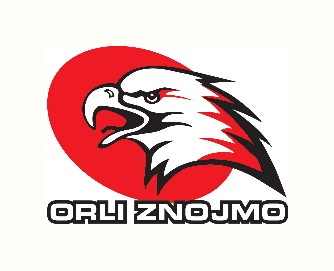 HC Orli Znojmo – mládež, z.s. 
Dvořákova 2924/21
669 02 ZnojmoPŘÍMĚSTSKÝ HOKEJOVÝ TÁBOR 202010. - 14. 8. 2020REGISTRAČNÍ FORMULÁŘ – PŘIHLÁŠKAVyplněnou přihlášku zašlete na e-mail: hcznojmomladez@centrum.cznejpozději do 26. 6. 2020Cena: 1500 Kč/hráčSpeciální cena letošního ročníku je ovlivněna předčasným koncem sezóny 2019/2020.Ledy budou hrazeny z peněz, které nebyly využity při uzavření zimního stadionu.Platba: platbu proveďte na účet HC Orli Znojmo - mládež č. 4160001166/6800 do 30. 6. 2020. Do zprávy pro příjemce je nutné uvést jméno a příjmení hráče, jako variabilní symbol rok narození hráče.HC Orli Znojmo – mládež si vyhrazuje právo na případnou změnu programu.Příjmení hráčeJméno hráčeUlice, čísloMěstoPSČDatum narození hráčeTel. / mobil zákonného zástupceE-mail 
zákonného zástupceAlergie 
(pokud ano, uveďte na co)Léky 
(v případě pravidelného užívání léků uvést dávkování)